ENCUESTA NACIONAL 
DE OCUPACIÓN Y EMPLEO, NUEVA EDICIÓNCUARTO trimestre de 2021La Encuesta Nacional de Ocupación y Empleo, Nueva Edición (ENOEN) presenta los resultados del cuarto trimestre de 2021 que, a diferencia de las publicaciones mensuales, ofrece las estimaciones para cuatro tamaños de localidad a nivel nacional, de las 32 entidades federativas, así como de 39 ciudades autorrepresentadas de interés.En el cuarto trimestre de 2021, la Población Económicamente Activa (PEA) del país fue de 58.8 millones de personas, cifra superior en 3.1 millones respecto a la registrada en el cuarto trimestre de un año antes. La PEA representó 59.7% de la población de 15 años y más.Un total de 56.6 millones de personas se encontraban ocupadas, lo que implicó un incremento de 3.5 millones con relación a las de igual trimestre de 2020. Esta alza se concentró en restaurantes y servicios de alojamiento con 758 mil más ocupados, en servicios profesionales, financieros y corporativos con 593 mil y en la industria manufacturera con 586 mil personas más.Las personas ocupadas en micronegocios aumentaron 1.8 millones, en los pequeños establecimientos 611 mil y en los grandes establecimientos 436 mil.La población subocupada se ubicó en 6 millones de personas en el cuarto trimestre de 2021 y representó una tasa de 10.6% de la población ocupada, porcentaje inferior al 15.2% del cuarto trimestre de 2020. En el cuarto trimestre de 2021, la población desocupada fue de 2.2 millones de personas y la Tasa de Desocupación correspondiente fue de 3.7% de la PEA, tasa menor que la de 4.5% obtenida en igual periodo de un año antes.Las tasas más altas de informalidad laboral por entidad federativa se reportaron en Oaxaca con 81.8%, seguida de Guerrero con 78.8% y Chiapas con 73.4%. En cambio, las tasas más bajas durante el cuarto trimestre de 2021 se registraron en Coahuila de Zaragoza con 35.4%, Nuevo León 36.7%, Baja California Sur 36.8% y Chihuahua con 36.9%. Las ciudades con la mayor tasa de subocupación fueron Ciudad del Carmen con 29%, Coatzacoalcos 22.5%, Oaxaca 18.9%, Tlaxcala 18.7% y Morelia 18.4%. Por su parte, Querétaro con 2.4%, Durango 3% y Tijuana 3.7% mostraron las tasas más pequeñas en el cuarto trimestre del año pasado.Con series desestacionalizadas, en el trimestre octubre-diciembre de 2021 la Tasa de Desocupación se redujo en 0.2 puntos porcentuales con relación a la del trimestre anterior.Nota al usuarioLos datos absolutos de la población para las encuestas en hogares se ajustan invariablemente a estimaciones de población, no sólo con la finalidad de tener un referente poblacional en períodos intercensales, sino también para eliminar las fluctuaciones en los datos estimados que son inherentes a los esquemas de muestreo probabilístico de estas encuestas, lo que facilita las comparaciones en el tiempo.De manera trimestral, el INEGI genera una estimación de población por entidad federativa, con base en la propia actualización del Marco de Muestreo de Viviendas del INEGI, a través de una muestra aleatoria de viviendas que serán visitadas y contadas en cuanto a número de personas. Bajo esta metodología, en cada trimestre se tiene una estimación oportuna de los volúmenes de la población en México y su crecimiento paulatino entre eventos censales o intercensales.El INEGI actualizará de manera gradual la serie histórica de información.A continuación, se presenta el esquema de publicación de resultados de la ENOE, Nueva Edición, cuarto trimestre de 2021, que serán actualizados respecto a la publicación del trimestre anterior:Los microdatos serán publicados conforme a la estructura tradicional de la encuesta. Es decir, la base de datos tendrá los códigos de identificación correspondientes para el Estado de México y la ciudad de Toluca, concretamente para las variables “ENT”, “CD_A” y “UPM”. Por lo anterior, desde esta misma base de datos se podrá explotar la información correspondiente al Estado de México y la ciudad de Toluca.Como consecuencia, ya no será publicada de manera adicional, una carpeta .zip con la base de datos del estado de México cuyo factor de expansión tenía como referencia de población las proyecciones del CONAPO.Los tabulados interactivos, indicadores estratégicos, tabulados básicos, cuadros de informalidad laboral, cuadros por sector de actividad y la presentación por ciudades, presentarán resultados para el estado de México o ciudad de Toluca (según corresponda) bajo la estimación de población del INEGI.Adicionalmente, y conforme al plan de actualización, respecto a incorporar en la serie histórica de información la estimación de población del INEGI, se comunica que serán actualizados los microdatos y tabulados del primero al cuarto trimestre de 2018.Para consultas de medios y periodistas, contactar a: comunicacionsocial@inegi.org.mxo llamar al teléfono (55) 52-78-10-00, exts. 1134, 1260 y 1241.Dirección de Atención a Medios / Dirección General Adjunta de Comunicación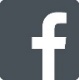 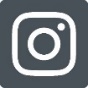 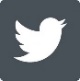 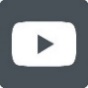 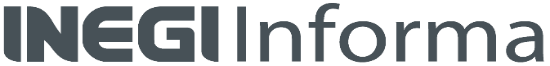 ANEXONOTA TÉCNICAEl Instituto Nacional de Estadística y Geografía (INEGI) da a conocer los resultados de la Encuesta Nacional de Ocupación y Empleo, Nueva Edición (ENOEN), correspondientes al cuarto trimestre de 2021. Los resultados que se presentan son construidos a partir de la nueva estimación de población.Diagrama 1Distribución de la población en edad de trabajar
cuarto trimestre de 2021Fuente: INEGI. Encuesta Nacional de Ocupación y Empleo, Nueva Edición (ENOEN).Situación de la fuerza de trabajo Durante el cuarto trimestre de 2021, la Población Económicamente Activa (PEA), es decir, la población de 15 años y más de edad que en la semana de referencia se encontraba ocupada o desocupada, fue de 58.8 millones (59.7% tasa de participación), cuando un año antes había sido de 55.7 millones (57.6%), registrándose un incremento de 3.1 millones de personas.Según sexo, la PEA masculina fue de 35.6 millones, 1.5 millones de personas más respecto al cuarto trimestre de 2020 y la PEA femenina fue de 23.2 millones, cifra superior en 1.6 millones.  De esta manera, 76 de cada 100 hombres en edad de trabajar fueron económicamente activos. En el caso de las mujeres, 45 de cada 100 estuvieron en esta situación, cifras mayores en 2.2 y 2.1 puntos porcentuales, respectivamente, en comparación con igual periodo de 2020.Gráfica 1Población económicamente activa según razón de actividad y sexo
cuarto trimestre de 2021(Millones de personas)Fuente: INEGI. Encuesta Nacional de Ocupación y Empleo, Nueva Edición (ENOEN).Las comparaciones entre el cuarto trimestre de 2020 e igual lapso de 2021 de la Población Económicamente Activa y su división en población ocupada y desocupada se muestran en el cuadro 1.Cuadro 1Población de 15 años y más según condición de actividad económica, 
ocupación, disponibilidad para trabajar y sexoa/	Valor relativo respecto a la población de 15 años y más. b/	Valor relativo respecto a la PEA. c/	Valor relativo respecto a la PNEA. Fuente:	INEGI. Encuesta Nacional de Ocupación y Empleo, Nueva Edición (ENOEN).La Población No Económicamente Activa (PNEA) agrupa a las personas que no participan en la actividad económica ni como ocupados ni como desocupados. En el cuarto trimestre de 2021, la PNEA fue de 39.7 millones de personas (equivalente a 40.3% del total de la población de 15 años y más de edad), cifra inferior en 1.3 millones de personas respecto a la de igual trimestre de 2020. Según sexo, la PNEA de los hombres se ubicó en 11 millones (23.6%), 831 mil hombres menos respecto al mismo periodo de 2020 y la de las mujeres fue de 28.7 millones (55.3%), 433 mil mujeres menos que las de un año antes. Del total de la PNEA, 7.5 millones se declararon disponibles para trabajar (18.8% de la PNEA), es decir, no buscaron trabajo, pero aceptarían uno si se los ofrecieran, por lo que se constituyen en el sector que eventualmente puede participar en el mercado como desocupado u ocupado. La PNEA disponible se redujo 1.4 millones de personas entre el cuarto trimestre de 2020 y el mismo periodo de 2021. Por su parte, 32.3 millones de personas (81.2%) declararon no estar disponibles para trabajar debido a que tenían que atender otras obligaciones, o a que tenían interés, pero se encontraban en un contexto que les impedía poder hacerlo (tienen impedimentos físicos, obligaciones familiares o están en otras condiciones).Gráfica 2Población no económicamente activa según razón de no actividad y sexo
cuarto trimestre de 2021(Millones de personas)Fuente: INEGI. Encuesta Nacional de Ocupación y Empleo, Nueva Edición (ENOEN).Población ocupadaAl interior de la PEA es posible identificar a la población que estuvo participando en la generación de algún bien económico o en la prestación de un servicio (población ocupada), la cual, en el cuarto trimestre de 2021, fue de 56.6 millones de personas (34.3 millones de hombres y 22.3 millones de mujeres), cantidad superior en 3.5 millones de personas respecto a la del mismo periodo de un año antes. Gráfica 3Población ocupada por sexo (Millones de personas)Fuente: INEGI. Encuesta Nacional de Ocupación y Empleo, Nueva Edición (ENOEN).Prácticamente la mitad de la población ocupada (49.6%) se concentra en las ciudades más grandes del país (de 100 mil y más habitantes o capitales de estado); le siguen las localidades rurales (menores de 2,500 habitantes) donde se agrupa 20.4% de la población ocupada total; los asentamientos que tienen entre 15 mil y menos de 100 mil habitantes (urbano medio) albergan 15.3%, y el resto de los ocupados (14.8%) residen en localidades de 2,500 a menos de 15 mil habitantes (urbano bajo).Cuadro 2Distribución de la población ocupada por tamaño de localidades 
cuarto trimestre de 20211/	Localidades de 100,000 y más habitantes o capitales de estado.2/	Localidades menores de 100,000 habitantes.3/	Localidades de 15,000 a 99,999 habitantes.4/	Localidades de 2,500 a 14,999 habitantes.5/	Localidades menores de 2,500 habitantes.Fuente: INEGI. Encuesta Nacional de Ocupación y Empleo, Nueva Edición (ENOEN).Por sector de actividadAl considerar a la población ocupada con relación al sector económico en el que labora, 6.8 millones de personas (12% del total) trabajan en el sector primario, 14.1 millones (24.9%) en el secundario o industrial y 35.3 millones (62.4%) están en el terciario o de los servicios. El restante 0.6% no especificó su actividad económica. En el periodo octubre-diciembre de 2020, estas cifras fueron: 6.6, 13.4 y 32.9 millones de personas, en el mismo orden.El comercio, que concentró 19.5% de la población ocupada, mostró un aumento de 479 mil ocupados; los restaurantes y servicios de alojamiento, que agruparon a 7.8%, un incremento de 758 mil personas; los servicios profesionales, financieros y corporativos, con 7.7%, registraron un alza de 593 mil personas ocupadas; la industria manufacturera concentró 16.5%, un aumento de 586 mil personas, y en los servicios diversos, que agruparon 10.1% de los ocupados, el número de personas subió en 474 mil  respecto a los del cuarto trimestre de 2020.Por posición en la ocupación Si se observa a la población ocupada en función de la posición que guarda dentro de su trabajo, los trabajadores subordinados y remunerados agrupan poco más de dos terceras partes del total (67.8%), esto es, 38.4 millones; 13 millones (23%) trabajan por su cuenta, sin emplear personal pagado; 2.9 millones (5.1%) son propietarios de los bienes de producción, con trabajadores a su cargo y 2.4 millones (4.2%) son trabajadores que no reciben remuneración.Los trabajadores subordinados y remunerados aumentaron 1.9 millones de personas entre el cuarto trimestre de 2020 e igual periodo de 2021, los trabajadores por cuenta propia 963 mil, los empleadores 447 mil y los trabajadores no remunerados aumentaron 219 mil personas.Según sexo, el porcentaje de hombres trabajadores subordinados y remunerados fue de 68.1% y el de mujeres de 67.3% en el cuarto trimestre de 2021, un alza anual de 931 y de 928 mil personas, respectivamente. Por su parte, los hombres trabajadores por cuenta propia constituyen 22.6% de los ocupados y las mujeres 23.6% de las ocupadas, con ascensos anuales de 579 mil en los hombres y de 383 mil en las mujeres.Algunas otras condiciones de trabajoLa población ocupada desempeña una gran variedad de tareas que realiza con distinta intensidad. En el cuarto trimestre de 2021, mientras que 6.4% de las personas trabajó menos de 15 horas semanales, 27.4% laboró más de 48 horas a la semana. Sin embargo, la mayor proporción de los ocupados, 46%, trabajó jornadas de 35 a 48 horas. Respecto al cuarto trimestre de 2020 destaca el incremento de 1 punto porcentual de los ocupados que laboran más de 48 horas semanales y de 0.8 puntos porcentuales de los ocupados entre 35 y 48 horas semanales, lo cual, en términos absolutos, significó un alza de 1.5 y 2 millones de personas, respectivamente. En promedio, la población ocupada trabajó jornadas de 42.7 horas por semana en el trimestre octubre-diciembre de 2021, casi una hora más que en igual trimestre del año pasado.En el cuarto trimestre de 2021, los hombres que laboran jornadas de más de 48 horas semanales representaron 32.6% de los ocupados y se acrecentaron en 1 millón con relación a los del mismo trimestre de 2020, los que trabajaron entre 35 y 48 horas semanales fueron 46.8%, 1.1 millones más. Por su parte, las mujeres ocupadas en jornadas de 35 a 48 horas semanales representaron 44.7% del total de mujeres trabajadoras y aumentaron 936 mil frente al cuarto trimestre de 2020, las ocupadas por más de 48 horas semanales representaron 19.5%, 491 mil mujeres más que en igual periodo de comparación.Otro enfoque desde el cual puede caracterizarse a la población ocupada es el que se refiere al tamaño de la unidad económica en la que labora. Si sólo se toma en cuenta al ámbito no agropecuario (que abarca a 46.9 millones de personas) en el cuarto trimestre de 2021, 23.2 millones (49.5%) estaban ocupados en micronegocios; 8.4 millones (17.9%) lo hacían en establecimientos pequeños; 5.4 millones (11.5%) en medianos; 5.1 millones (11%) en establecimientos grandes, y 4.8 millones (10.1%) se ocuparon en otro tipo de unidades económicas.Entre el trimestre octubre-diciembre de 2020 y el mismo lapso de 2021, la población ocupada en el ámbito no agropecuario se incrementó en 2.7 millones de personas. En los micronegocios se registró el crecimiento más significativo, con 1.8 millones de personas, le siguieron los pequeños establecimientos con 611 mil personas y los grandes establecimientos con 436 mil personas más.En el ámbito no agropecuario según sexo, los hombres ocupados aumentaron en 1.4 millones y las mujeres en 1.3 millones. La ocupación en los micronegocios fue la que más aumentó en el cuarto trimestre de 2021: las mujeres sumaron 773 mil más respecto a igual trimestre de 2020 y los hombres 1.1 millones.Cuadro 3Población ocupada según condición de actividad económicaa/	Valor relativo respecto a la población ocupada.b/ 	Valor relativo respecto al ámbito no agropecuario.Fuente: INEGI. Encuesta Nacional de Ocupación y Empleo, Nueva Edición (ENOEN).Trabajadores subordinados y remuneradosDel total de los trabajadores subordinados y remunerados, 8.3% se desempeñó en el sector primario de la economía, 27.9% en el secundario y 62.9% en el terciario, quedando sin especificar el 0.9% restante, en el trimestre que se reporta.Un total de 21.6 millones de estos trabajadores, que constituyen 56.3% del total, tienen acceso a instituciones de salud como prestación por su trabajo. Esta cifra fue superior en 1 millón de personas con relación a las del cuarto trimestre de 2020. A su vez, 21.4 millones (916 mil personas más) tienen un contrato por escrito  y 16.3 millones no cuentan con el mismo.Cuadro 4Trabajadores subordinados y remunerados según características de la ocupación, 
cuarto trimestre de 20211/	Sin considerar el acceso a las instituciones de salud.Fuente:	INEGI. Encuesta Nacional de Ocupación y Empleo, Nueva Edición (ENOEN).Población subocupadaOtra forma de caracterizar a la población ocupada es en función de su condición de subocupación, entendida como la necesidad de trabajar más tiempo y que se traduce en la búsqueda de una ocupación complementaria o de un nuevo trabajo con mayor horario.  Al respecto, durante el trimestre octubre-diciembre de 2021, la población subocupada en el país fue de 6 millones de personas (2.1 millones menos que en igual trimestre de 2020) y representó 10.6% de las personas ocupadas, tasa inferior a la de 15.2% de un año antes.Por sexo, la población subocupada en los hombres pasó de 5 millones en el cuarto trimestre de 2020 a 3.7 millones en el mismo periodo de 2021 y en las mujeres de 3 a 2.3 millones en el lapso referido. De esta manera, la tasa de subocupación masculina se redujo a 10.7% de los hombres ocupados y la femenina alcanzó 10.4% de las mujeres ocupadas.Gráfica 4Subocupación por sexo Fuente: INEGI. Encuesta Nacional de Ocupación y Empleo, Nueva Edición (ENOEN).Por otra parte, al eliminar el factor estacional, la tasa de subocupación como proporción de la población ocupada retrocedió 1.8 puntos porcentuales en el cuarto trimestre de 2021 respecto al trimestre anterior.Informalidad laboralEl empleo informal, o medición ampliada de informalidad, añade a la definición de empleo en el sector informal las siguientes categorías: el trabajo no protegido en la actividad agropecuaria, el servicio doméstico remunerado no protegido de los hogares, así como los trabajadores subordinados que, aunque trabajan para unidades económicas formales, lo hacen bajo modalidades en las que se elude el registro ante la seguridad social.Así, la medición de la ocupación en el sector informal se considera el punto de partida y un componente del cálculo de una medida más amplia: el empleo informal.Los resultados de la ENOEN indican que, en el cuarto trimestre de 2021, la suma de las personas en todas las modalidades de empleo informal, 31.6 millones, que representó 55.8% de la población ocupada (Tasa de Informalidad Laboral 1), tuvo un aumento de 2.2 millones respecto al mismo lapso de 2020. De manera detallada, 16.3 millones conformaron específicamente la ocupación en el sector informal, un crecimiento de 1.6 millones de personas, y constituyeron 28.8% de la población ocupada (Tasa de Ocupación en el Sector Informal 1); 7.2 millones corresponden al ámbito de las empresas, gobierno e instituciones; 5.9 millones al agropecuario y 2.1 millones al servicio doméstico remunerado.Cuadro 5Población ocupada informal según tipo de unidad económica empleadora y sexoa/	Valor relativo respecto a la población ocupada.Fuente: INEGI. Encuesta Nacional de Ocupación y Empleo, Nueva Edición (ENOEN).La ocupación informal según sexo muestra que en los hombres se presentó un alza de 1.1 millones de personas al registrarse 18 millones en el cuarto trimestre de 2020 y 19.1 millones en igual periodo de 2021. Por su parte, las mujeres pasaron de 11.5 millones a 12.5 millones en el mismo periodo.Al eliminar el factor estacional, la Tasa de Informalidad Laboral 1 disminuyó 0.4 puntos porcentuales en el cuarto trimestre de 2021 respecto al trimestre previo. En cambio, la Tasa de Ocupación en el Sector Informal 1 subió 0.1 puntos porcentuales en igual periodo.Población desocupadaLa ocupación muestra distintos grados de intensidad según sea la perspectiva desde la que se le observe. Una de éstas, es la población desocupada, la cual no trabajó siquiera una hora durante la semana de referencia de la encuesta, pero manifestó su disposición por hacerlo e hizo alguna actividad por obtenerlo.En el trimestre octubre-diciembre de 2021, la población desocupada en el país se situó en 2.2 millones de personas y la Tasa de Desocupación (TD) fue de 3.7% de la PEA, porcentaje inferior al 4.5% de igual trimestre de 2020.  Al estar condicionada a la búsqueda de empleo, la Tasa de Desocupación es más alta en las localidades grandes, en donde está más organizado el mercado de trabajo. En las zonas más urbanizadas con 100 mil y más habitantes la tasa llegó a 4.5%, en las que tienen de 15 mil a menos de 100 mil habitantes alcanzó 3.4%, en las de 2,500 a menos de 15 mil fue de 3%, y en las rurales de menos de 2,500 habitantes se estableció en 2.3 por ciento.Cuadro 6Población desocupada por tamaño de localidadesa/	Valor relativo respecto a la PEA. 1/	Localidades de 100,000 y más habitantes y/o capitales de estado.2/	Localidades menores de 100,000 habitantes.3/	Localidades de 15,000 a 99,999 habitantes.4/	Localidades de 2,500 a 14,999 habitantes.5/	Localidades menores de 2,500 habitantes.Fuente: INEGI. Encuesta Nacional de Ocupación y Empleo, Nueva Edición (ENOEN).Los hombres desocupados sumaron 1.3 millones en el trimestre de referencia, 338 mil menos que en el cuarto trimestre de 2020. Por su parte, las mujeres desocupadas fueron 884 mil, una reducción de 41 mil en el mismo periodo. La tasa de desocupación masculina en el cuarto trimestre de 2021 fue de 3.6%, 1.1 puntos porcentuales inferior a la de igual periodo de 2020, mientras que la tasa de desocupación femenina fue de 3.8%, 0.5 puntos porcentuales menos en el mismo lapso.Gráfica 5Desocupación por sexoFuente: INEGI. Encuesta Nacional de Ocupación y Empleo, Nueva Edición (ENOEN).En el trimestre octubre-diciembre de 2021, las personas desocupadas de 25 a 44 años representaron  44%, porcentaje 3.2 puntos porcentuales menor respecto al del cuarto trimestre de 2020, seguidas del grupo de 15 a 24 años con una contribución de 33.1%, proporción que se incrementó en 3.8 puntos porcentuales.El 39% de los desocupados buscó trabajo hasta por 1 mes, 33.3% registró una duración de desempleo de más de 1 mes hasta 3 meses y 21.9% permaneció en esta condición por más de 3 meses. En términos absolutos, la población que busca empleo durante más de 1 mes y hasta 3 meses se redujo 95 mil personas en comparación con las del cuarto trimestre de 2020. En el rango de duración por más de 3 meses se dio un descenso de 210 mil personas.Cuadro 7Población desocupada según grupos de edad y duración del desempleoa/	Valor relativo respecto a la población desocupada.Fuente: INEGI. Encuesta Nacional de Ocupación y Empleo, Nueva Edición (ENOEN).Según cifras desestacionalizadas, en el cuarto trimestre del año pasado, la TD a nivel nacional se ubicó en 3.8%, proporción menor en 0.2 puntos porcentuales con relación a la de un trimestre antes. Por sexo, la desocupación en las mujeres y en los hombres se redujo 0.1 y 0.2 puntos porcentuales, respectivamente.Tasas complementarias Con el fin de proporcionar a los usuarios mayores elementos que apoyen el análisis de las características del mercado laboral de nuestro país, además de la información sobre la ocupación en la informalidad y sobre la subocupación, el INEGI genera un conjunto de indicadores complementarios sobre la calidad de inserción en el mercado laboral, tomando en cuenta distintos aspectos que van más allá de las mediciones tradicionales y que recogen la heterogeneidad de circunstancias que se observan específicamente en México. Es importante subrayar que el resultado de estas tasas no es sumable a lo que se desprende de otras, ya que un mismo grupo o segmento poblacional puede estar presente en más de una de ellas y porque no todos los porcentajes que a continuación se mencionan quedan referidos al mismo denominador. Cuadro 8Tasas complementarias de ocupación y desocupación por sexo(Porcentajes)1/	PEA como porcentaje de la población de 15 años y más.2/	Valor relativo respecto a la PEA.3/	Valor relativo respecto a la población ocupada.*	Se omite la comparación con el año previo por el cambio en los niveles del salario mínimo.Tasa de Participación: representa a la población económicamente activa (PEA) respecto a la de 15 años y más de edad.Tasa de Desocupación: considera a la población que se encuentra sin trabajar, pero que está buscando trabajo.Tasa de Ocupación Parcial y Desocupación: considera a la población desocupada y la ocupada que trabajó menos de 15 horas a la semana.Tasa de Presión General: incluye, además de los desocupados, a los ocupados que buscan empleo.Tasa de Trabajo Asalariado: representa a la población que percibe de la unidad económica para la que trabaja un sueldo, salario o jornal, por las actividades realizadas.Tasa de Subocupación: porcentaje de la población ocupada que tiene la necesidad y disponibilidad de ofertar más tiempo de trabajo de lo que su ocupación actual le permite.Tasa de Condiciones Críticas de Ocupación: incluye a las personas que trabajan menos de 35 horas a la semana por razones ajenas a sus decisiones, las que trabajan más de 35 horas semanales con ingresos mensuales inferiores al salario mínimo y a las que laboran más de 48 horas semanales ganando hasta dos salarios mínimos. Por construcción, los indicadores de la Encuesta Nacional de Ocupación y Empleo que involucran a la población ocupada u otra variable clasificada en rangos de salarios mínimos son sensibles a los cambios en dichos salarios.Tasa de Informalidad Laboral 1: se refiere a la suma, sin duplicar, de los ocupados que son laboralmente vulnerables por la naturaleza de la unidad económica para la que trabajan, más aquellos cuyo vínculo o dependencia laboral no es reconocida por su fuente de trabajo. Así, en esta tasa se incluye -además del componente que labora en micronegocios no registrados o sector informal- a otras modalidades análogas como los ocupados por cuenta propia en la agricultura de subsistencia, así como a trabajadores que laboran sin la protección de la seguridad social y cuyos servicios son utilizados por unidades económicas registradas.Tasa de Ocupación en el Sector Informal 1: representa a la población ocupada que trabaja para una unidad económica que opera a partir de los recursos del hogar, pero sin constituirse como empresa, de modo que la actividad no tiene una situación identificable e independiente de ese hogar.Tasa de Informalidad Laboral 2: es la proporción de la población ocupada no agropecuaria que comprende a la suma, sin duplicar, de los ocupados que son laboralmente vulnerables por la naturaleza de la unidad económica para la que trabajan, más aquellos otros ocupados no agropecuarios cuyo vínculo o dependencia laboral no es reconocido por su fuente de trabajoTasa de Ocupación en el Sector Informal 2: es la proporción de la población ocupada que trabaja para una unidad económica no agropecuaria que opera a partir de los recursos del hogar, pero sin constituirse como empresa, de modo que los ingresos, los materiales y equipos que se utilizan para el negocio no son independientes o distinguibles de los del propio hogar. Esta tasa se calcula teniendo como referente (denominador) a la población ocupada no agropecuaria. Fuente: INEGI. Encuesta Nacional de Ocupación y Empleo, Nueva Edición (ENOEN).La ocupación en las entidades federativasAdemás de registrar de manera permanente el comportamiento del empleo a nivel nacional y para los cuatro tamaños de localidades a los que se acaba de hacer referencia, la Encuesta Nacional de Ocupación y Empleo, Nueva Edición, en su versión trimestral, proporciona información para las 32 entidades federativas.  De esta forma se puede conocer la complejidad del fenómeno ocupacional en un nivel de desagregación más detallado.Las entidades federativas que tienen las mayores tasas de participación en la actividad económica (cociente entre la PEA y la población de 15 años y más de edad) son: Colima (67.9%), Baja California Sur (67%), Nayarit (65.1%), Yucatán (64.9%), Quintana Roo (64.2%) y Sonora (63.7%). La tasa de ocupación, que representa a las personas que trabajaron en la semana anterior a la entrevista o que no trabajaron pero mantenían un vínculo laboral con la unidad económica para la que trabajan, como porcentaje de la PEA, muestra que la proporción de ocupados fue mayor en Guerrero (98.6%), Oaxaca (98.5%), Baja California (98%), Yucatán (97.9%), Morelos (97.6%), Michoacán de Ocampo (97.5%), Baja California Sur y Nayarit (97.4%) cada una, Hidalgo y Sinaloa (97.3%), Zacatecas (97.2%) y Chihuahua (97.1%). En contraste, las tasas de ocupación más bajas se presentaron en la Ciudad de México (94.1%), Querétaro (94.3%), Tabasco (94.9%), Coahuila de Zaragoza (95.2%), estado de México (95.3%) y Aguascalientes, Quintana Roo y Tlaxcala (95.6%), de manera individual.Por otra parte, las entidades que durante el cuarto trimestre de 2021 observaron las tasas de desocupación más altas fueron la Ciudad de México (5.9%), Querétaro (5.7%), Tabasco (5.1%), Coahuila de Zaragoza (4.8%), estado de México (4.7%), y Aguascalientes, Quintana Roo y Tlaxcala (4.4%), con relación a la PEA.  En cambio, las tasas más bajas en este indicador se reportaron en Guerrero (1.4%), Oaxaca (1.5%), Baja California (2%), Yucatán (2.1%), Morelos (2.4%) y Michoacán de Ocampo (2.5%).  Es importante mencionar que el conjunto de indicadores que proporciona la encuesta permite mostrar la situación de los mercados de trabajo estatales en sus diferentes dimensiones, desde los segmentos de la fuerza de trabajo que fijan sus expectativas en las posibilidades de acceder al mercado laboral, hasta aquellos segmentos que se mantienen en ocupaciones precarias y sin protección laboral en mercados de trabajo con menor grado de desarrollo. Es por ello por lo que se recomienda hacer uso de toda la información de la que se dispone sobre la participación y condiciones laborales de la fuerza de trabajo para tener un conocimiento completo de la situación laboral a nivel estatal y de los dominios para los cuales está diseñada la encuesta.En las tasas de condiciones críticas de ocupación, Chiapas observó el porcentaje más elevado (44.6%), seguido de Tlaxcala (37.2%), Tabasco (31%), Puebla (29%) y Campeche y Veracruz de Ignacio de la Llave (28.7%). Por su parte, Baja California Sur con (11.8%), Sinaloa (12.8%), Jalisco (14%) y Nuevo León con (14.2%) mostraron los niveles inferiores de ocupación en situación crítica en materia de ingresos y horas trabajadas.En niveles de informalidad laboral, Oaxaca (81.8%), seguido de Guerrero (78.8%), Chiapas (73.4%), Tlaxcala (73.2%), Hidalgo (72%), Veracruz de Ignacio de la Llave (71.8%) y Puebla (70.8%) presentaron los porcentajes más altos de ocupados sin la protección laboral que corresponde a su trabajo o actividad. En cambio, Coahuila de Zaragoza (35.4%), Nuevo León (36.7%), Baja California Sur (36.8%), Chihuahua (36.9%), Baja California (39.9%) y Aguascalientes (40.6%) registraron los menores niveles de informalidad laboral durante el cuarto trimestre de 2021.Cuadro 9 Población y tasas complementarias de ocupación y desocupación
según entidad federativa, cuarto trimestre de 20211/	PEA como porcentaje de la población de 15 años y más.2/	Valor relativo respecto a la PEA.3/	Valor relativo respecto a la población ocupada. Por construcción, los indicadores de la ENOEN que involucran a la población ocupada u otra variable clasificada en rangos de salarios mínimos son sensibles a los cambios en dichos salarios.Fuente: INEGI. Encuesta Nacional de Ocupación y Empleo, Nueva Edición (ENOEN).La ocupación en áreas metropolitanasA un nivel de desagregación por área metropolitana, donde el mercado de trabajo está más organizado y se puede conocer, de manera más precisa la complejidad del fenómeno ocupacional, la ENOEN presenta los indicadores para 39 ciudades o áreas metropolitanas con más de 100 mil habitantes. En el periodo octubre-diciembre de 2021, la población económicamente activa para el agregado urbano de 39 ciudades fue de 28.3 millones de personas y representó una tasa de participación de 61%. Asimismo, se reportó una tasa de desocupación de 4.5%, una tasa de subocupación de 10.7%, una tasa de condiciones críticas de ocupación de 21.4% y una tasa de informalidad laboral de 44.6%.De esta manera, las áreas metropolitanas con una tasa de participación superior a la del agregado fueron: Colima (68.3%), Tepic (67.5%), León (66.9%), Ciudad del Carmen y Ciudad Juárez (65.9%), Hermosillo (65.2%), Cancún (65.1%), Reynosa (63.8%), San Luis Potosí (63.5%), Mérida (63.3%), La Paz (63.1%), Torreón (62.9%) y, Mexicali y Zacatecas (62.6%), entre otras.El 63.7% de la población ocupada se concentró en las áreas metropolitanas de la Ciudad de México, Monterrey, Guadalajara, Puebla, León, Tijuana, Ciudad Juárez y Mérida.Por su parte, la mayor proporción de población ocupada que declaró tener necesidad y disponibilidad para trabajar más horas (tasa de subocupación) se reportó en las áreas metropolitanas de Ciudad del Carmen (29%), Coatzacoalcos (22.5%), Oaxaca (18.9%), Tlaxcala (18.7%), Morelia (18.4%), La Paz (15.9%) y Veracruz (15.6%). En cuanto a las áreas urbanas con menor desocupación destacaron las de Reynosa, Mexicali, Acapulco, Ciudad Juárez, Tijuana y Mérida.En la ocupación en condiciones críticas considerando las horas trabajadas y los ingresos, se encuentran Tapachula (39.4%) de la población ocupada y Tlaxcala (34.4%) en los niveles más alto. En cambio, las ciudades de Hermosillo (8.8%), Culiacán (9.3%) y Chihuahua (10.4%) fueron las de menores niveles de ocupación crítica.Las ciudades con los niveles más altos de ocupación en la informalidad fueron Tlaxcala (67.5%), Acapulco (62.5%) y Oaxaca (60.2%), más del doble, comparadas con las ciudades de Saltillo (26.6%), Ciudad Juárez (27.5%) y Chihuahua (28.7%) que registraron los porcentajes más bajos.Cuadro 10 Población y tasas complementarias de ocupación y desocupación,
según área metropolitana, cuarto trimestre de 20211/	PEA como porcentaje de la población de 15 años y más.2/	Valor relativo respecto a la PEA.3/	Valor relativo respecto a la población ocupada. Por construcción, los indicadores de la ENOEN que involucran a la población ocupada u otra variable clasificada en rangos de salarios mínimos son sensibles a los cambios en dichos salarios.Fuente: INEGI. Encuesta Nacional de Ocupación y Empleo, Nueva Edición (ENOEN).Nota al usuarioLos datos absolutos de la población para las encuestas en hogares se ajustan invariablemente a estimaciones de población, no sólo con la finalidad de tener un referente poblacional en períodos intercensales, sino también para eliminar las fluctuaciones en los datos estimados que son inherentes a los esquemas de muestreo probabilístico de estas encuestas, lo que facilita las comparaciones en el tiempo.De manera trimestral, el INEGI genera una estimación de población por entidad federativa, con base en la propia actualización del Marco de Muestreo de Viviendas del INEGI, a través de una muestra aleatoria de viviendas que serán visitadas y contadas en cuanto a número de personas. Bajo esta metodología, en cada trimestre se tiene una estimación oportuna de los volúmenes de la población en México y su crecimiento paulatino entre eventos censales o intercensales.El INEGI actualizará de manera gradual la serie histórica de información.A continuación, se presenta el esquema de publicación de resultados de la ENOE, Nueva Edición, cuarto trimestre de 2021, que serán actualizados respecto a la publicación del trimestre anterior:Los microdatos serán publicados conforme a la estructura tradicional de la encuesta. Es decir, la base de datos tendrá los códigos de identificación correspondientes para el Estado de México y la ciudad de Toluca, concretamente para las variables “ENT”, “CD_A” y “UPM”. Por lo anterior, desde esta misma base de datos se podrá explotar la información correspondiente al Estado de México y la ciudad de Toluca.Como consecuencia, ya no será publicada de manera adicional, una carpeta .zip con la base de datos del estado de México cuyo factor de expansión tenía como referencia de población las proyecciones del CONAPO.Los tabulados interactivos, indicadores estratégicos, tabulados básicos, cuadros de informalidad laboral, cuadros por sector de actividad y la presentación por ciudades, presentarán resultados para el estado de México o ciudad de Toluca (según corresponda) bajo la estimación de población del INEGI.Adicionalmente, y conforme al plan de actualización, respecto a incorporar en la serie histórica de información la estimación de población del INEGI, se comunica que serán actualizados los microdatos y tabulados del primero al cuarto trimestre de 2018.Nota metodológicaLa Encuesta Nacional de Ocupación y Empleo, Nueva Edición (ENOEN) mantiene el mismo diseño conceptual, estadístico y metodológico que la ENOE tradicional, pero su muestra se conformó de un 89.1% de entrevistas cara a cara y de un 10.9% de entrevistas telefónicas efectivas.La ENOEN responde a la necesidad de volver de manera paulatina al levantamiento regular de la Encuesta Nacional de Ocupación y Empleo y dar continuidad a la generación de la información sobre las características y condiciones de la población vinculada al mercado laboral.La ENOEN se aplica a los miembros del hogar de una vivienda seleccionada por medio de técnicas de muestreo.El esquema de muestreo es probabilístico, bietápico, estratificado y por conglomerados. Además, tiene como unidad última de selección las viviendas particulares y como unidad de observación a las personas.Una vez que una vivienda ha sido seleccionada se le vuelve a visitar cada tres meses hasta completar un total de cinco visitas. Llegado a este punto todo el grupo de viviendas que completó ese ciclo es sustituido por otro grupo que inicia su propio ciclo. A estos grupos de viviendas según el número de visitas que han tenido se les denomina paneles de muestra y en cada momento en campo hay cinco paneles, es decir cinco grupos de viviendas que se encuentran por entrar ya sea en su primera, segunda, tercera, cuarta o quinta visita. Así, siempre hay una quinta parte de la muestra que es totalmente nueva en tanto que las otras cuatro quintas partes ya habían sido visitadas tres meses atrás. Este esquema permite darle a la muestra una combinación de estabilidad y renovación al tiempo que favorece a los investigadores especializados tanto en la temática laboral como demográfica rastrear los cambios que han tenido los hogares a lo largo del tiempo que permanecieron en la muestra (estudios longitudinales).El hecho de que cada vivienda tenga una probabilidad de selección se traduce en que todos sus residentes son representativos de otros muchos en su área de residencia (dominio de muestra) tanto en sus características sociodemográficas como socioeconómicas, de modo que los resultados obtenidos se generalizan para toda la población que representan, lo cual se hace mediante los denominados factores de expansión, que son el inverso de las probabilidades de selección de las viviendas. Cada factor de expansión toma pues en cuenta el estrato socioeconómico y el ámbito geográfico que corresponde a la vivienda seleccionada.La encuesta está diseñada para dar resultados a nivel nacional, entidad federativa y áreas urbanas para cada trimestre del año. También permite que el nivel nacional pueda desagregarse en cuatro dominios: I) localidades de 100,000 y más habitantes, II) de 15,000 a 99,999 habitantes, III) de 2,500 a 14,999 habitantes y IV) menos de 2,500 habitantes.En el calendario de difusión del INEGI, disponible en su página de internet, se indica en qué fecha será proporcionada la información trimestral.En el plano conceptual, la ENOEN toma en cuenta los criterios que la Organización para la Cooperación y el Desarrollo Económicos (OCDE) propone dentro del marco general de la Organización Internacional del Trabajo (OIT), lo que permite delimitar con mayor claridad a la población ocupada y a la desocupada, además de facilitar la comparabilidad internacional de las cifras de ocupación y empleo. La ENOEN asimismo incorpora el marco conceptual de la OIT y las recomendaciones del Grupo de Delhi relativas a la medición de la ocupación en el Sector Informal. La encuesta está diseñada para identificar sin confundir los conceptos de desocupación, subocupación e informalidad, así como para tomar en cuenta y darles un lugar específico a aquellas otras personas que no presionan activamente en el mercado laboral porque ellas mismas consideran que ya no tienen oportunidad alguna de competir en él (mujeres que por dedicarse al hogar no han acumulado experiencia laboral, personas maduras y de la tercera edad, etc.).A lo anterior se añade el que el diseño de la ENOEN está enfocado a proporcionar abundantes elementos para caracterizar la calidad de la ocupación en México al considerarse que este aspecto es analíticamente tan relevante como el de la desocupación misma o cualquier otro fenómeno de desequilibrio entre oferta y demanda de trabajo. No menos importante es que el diseño de la encuesta ha abierto más posibilidades para el enfoque de género relativo tanto al ámbito del trabajo como a la marginación con respecto a dicho ámbito.Por otra parte, es importante destacar que la mayoría de las series económicas se ven afectadas por factores estacionales. Es decir, efectos periódicos que se repiten cada año, y cuyas causas pueden considerarse ajenas a la naturaleza económica de las series. Estas pueden ser: las festividades, el hecho de que algunos meses tienen más días que otros, los periodos de vacaciones escolares, el efecto del clima en las estaciones del año y otras fluctuaciones estacionales como la elevada producción de juguetes en los meses previos a la Navidad provocada por la expectativa de mayores ventas en diciembre.En este sentido, la desestacionalización o ajuste estacional de series económicas consiste en remover estas influencias intra-anuales periódicas, pues su presencia dificulta diagnosticar o describir el comportamiento de una serie económica al no poder comparar, adecuadamente, un determinado trimestre con el inmediato anterior.  Analizar la serie desestacionalizada ayuda a realizar un mejor diagnóstico y pronóstico de su evolución, ya que permite identificar la posible dirección de los movimientos que pudiera tener la variable en cuestión, en el corto plazo.Las series originales se ajustan estacionalmente mediante el paquete estadístico X-13ARIMA-SEATS. Para conocer la metodología se sugiere consultar la siguiente liga:https://www.inegi.org.mx/app/biblioteca/ficha.html?upc=702825099060 La información contenida en este documento es generada por el INEGI con base en la Encuesta Nacional de Ocupación y Empleo, Nueva Edición y se da a conocer en la fecha establecida en el Calendario de difusión de información estadística y geográfica y de Interés Nacional.Las cifras aquí mencionadas pueden obtenerse en los centros de información del INEGI y en los sitios en internet del propio Instituto (https://www.inegi.org.mx/programas/enoe/15ymas/) y de la Secretaría del Trabajo y Previsión Social (www.stps.gob.mx), instituciones que se esfuerzan en proporcionar a la sociedad, cada día, más y mejor información sobre el comportamiento del mercado laboral mexicano.Razón de actividadSexoCondición de actividad económica, ocupación, disponibilidad para trabajar y sexoCuarto trimestreCuarto trimestreDiferencias
2021-2020Cuarto trimestreCuarto trimestreDiferencias
2021-2020Condición de actividad económica, ocupación, disponibilidad para trabajar y sexo20202021Diferencias
2021-202020202021Diferencias
2021-2020Condición de actividad económica, ocupación, disponibilidad para trabajar y sexoAbsolutosAbsolutosAbsolutosRelativosRelativosRelativosPoblación de 15 años y más 96,640,12098,484,3521,844,232100.0100.0Población económicamente activa (PEA) a/55,653,44058,761,7933,108,35357.659.72.1Ocupada b/53,124,07156,611,2113,487,14095.596.30.9Desocupada b/2,529,3692,150,582-378,7874.53.7-0.9Población no económicamente activa (PNEA) a/40,986,68039,722,559-1,264,12142.440.3-2.1Disponible c/8,820,5947,459,867-1,360,72721.518.8-2.7No disponible c/32,166,08632,262,69296,60678.581.22.7Hombres 45,876,63046,539,862663,232100.0100.0Población económicamente activa (PEA) a/34,061,44435,555,6901,494,24674.276.42.2Ocupada b/32,457,25634,289,2601,832,00495.396.41.1Desocupada b/1,604,1881,266,430-337,7584.73.6-1.1Población no económicamente activa (PNEA) a/11,815,18610,984,172-831,01425.823.6-2.2Disponible c/3,560,2172,817,970-742,24730.125.7-4.5No disponible c/8,254,9698,166,202-88,76769.974.34.5Mujeres 50,763,49051,944,4901,181,000100.0100.0Población económicamente activa (PEA) a/21,591,99623,206,1031,614,10742.544.72.1Ocupada b/20,666,81522,321,9511,655,13695.796.20.5Desocupada b/925,181884,152-41,0294.33.8-0.5Población no económicamente activa (PNEA) a/29,171,49428,738,387-433,10757.555.3-2.1Disponible c/5,260,3774,641,897-618,48018.016.2-1.9No disponible c/23,911,11724,096,490185,37382.083.81.9Razón de no actividadSexoTotalTotalÁreas más urbanizadas 1/Áreas menos urbanizadas 2/Áreas menos urbanizadas 2/Áreas menos urbanizadas 2/Áreas menos urbanizadas 2/TotalTotalÁreas más urbanizadas 1/TotalUrbano medio 3/Urbano bajo 4/Rural 5/Personas56,611,21128,080,90428,530,3078,646,6708,354,32611,529,311Porcentaje100.049.650.415.314.820.4Características de la ocupación según condiciónCuarto trimestreCuarto trimestreDiferencias
2021-2020Cuarto trimestreCuarto trimestreDiferencias
2021-2020Características de la ocupación según condición20202021Diferencias
2021-202020202021Diferencias
2021-2020Características de la ocupación según condiciónAbsolutosAbsolutosAbsolutosRelativos a/Relativos a/Relativos a/Sector de actividad económica53,124,07156,611,2113,487,140100.0100.0Primario6,562,2136,806,797244,58412.412.0-0.3Agricultura, ganadería, silvicultura, caza y pesca6,562,2136,806,797244,58412.412.0-0.3Secundario13,374,20314,108,042733,83925.224.9-0.3Industria extractiva y de la electricidad365,226396,50031,2740.70.70.0Industria manufacturera8,741,8209,327,585585,76516.516.50.0Construcción 4,267,1574,383,957116,8008.07.7-0.3Terciario32,890,99335,340,4672,449,47461.962.40.5Comercio10,575,48611,054,847479,36119.919.5-0.4Restaurantes y servicios de alojamiento3,660,4534,418,211757,7586.97.80.9Transportes, comunicaciones, correo y almacenamiento2,732,1642,833,575101,4115.15.0-0.1Servicios profesionales, financieros y corporativos3,764,3414,357,477593,1367.17.70.6Servicios sociales4,400,2554,760,072359,8178.38.40.1Servicios diversos5,226,3805,699,913473,5339.810.10.2Gobierno y organismos internacionales2,531,9142,216,372-315,5424.83.9-0.9No especificado296,662355,90559,2430.60.60.1Posición en la ocupación53,124,07156,611,2113,487,140100.0100.0Trabajadores subordinados y remunerados36,501,96138,361,1231,859,16268.767.8-0.9Empleadores2,418,4862,865,161446,6754.65.10.5Trabajadores por cuenta propia12,046,62913,009,369962,74022.723.00.3Trabajadores no remunerados2,156,9952,375,558218,5634.14.20.1Duración de la jornada de trabajo53,124,07156,611,2113,487,140100.0100.0Ausentes temporales con vínculo laboral1,404,595930,557-474,0382.61.6-1.0Menos de 15 horas3,878,2443,600,167-278,0777.36.4-0.9De 15 a 34 horas9,443,89210,012,044568,15217.817.7-0.1De 35 a 48 horas24,026,89626,034,0912,007,19545.246.00.8Más de 48 horas14,027,51815,527,2701,499,75226.427.41.0No especificado342,926507,082164,1560.60.90.3Ámbito y tamaño de la unidad económica 53,124,07156,611,2113,487,140100.0100.0Ámbito agropecuario6,562,2136,806,797244,58412.412.0-0.3Ámbito no agropecuario44,217,59046,935,1252,717,53583.282.9-0.3Micronegocios b/21,410,73723,238,9781,828,24148.449.51.1Pequeños establecimientos b/7,804,5488,415,975611,42717.717.90.3Medianos establecimientos b/5,360,9865,375,95814,97212.111.5-0.7Grandes establecimientos b/4,705,8875,141,484435,59710.611.00.3Gobierno b/2,531,9142,216,372-315,5425.74.7-1.0Otros b/2,403,5182,546,358142,8405.45.40.0No especificado2,344,2682,869,289525,0214.45.10.7Características de la ocupación PersonasCaracterísticas de la ocupación PersonasSector de actividad económica38,361,123Duración de la jornada de trabajo38,361,123Primario3,194,036Ausentes temporales con vínculo laboral622,337Agricultura, ganadería, silvicultura, caza y pesca3,194,036Menos de 15 horas1,257,491Secundario10,712,054De 15 a 34 horas5,525,052Industria extractiva y de la electricidad385,656De 35 a 48 horas20,195,162Industria manufacturera7,321,610Más de 48 horas10,441,965Construcción3,004,788No especificado319,116Terciario24,126,856Condición de acceso a las instituciones de Comercio5,791,777salud38,361,123Restaurantes y servicios de alojamiento2,502,210Con acceso21,597,215Transportes, comunicaciones, correo y almacenamiento2,145,362Sin acceso16,391,848Servicios profesionales, financieros y corporativos3,239,417No especificado372,060Servicios sociales4,277,573Prestaciones laborales 1/38,361,123Servicios diversos3,966,000Con prestaciones24,903,143Gobierno y organismos internacionales2,204,517Sin prestaciones12,964,540No especificado328,177No especificado493,440Nivel de ingresos38,361,123Disponibilidad de contrato escrito38,361,123Hasta un salario mínimo7,894,690Con contrato escrito21,382,146Más de 1 hasta 2 salarios mínimos16,198,691Temporal3,683,990Más de 2 hasta 3 salarios mínimos5,893,372De base, planta o por tiempo indefinido17,456,306Más de 3 hasta 5 salarios mínimos2,563,917Contrato de tipo no especificado241,850Más de 5 salarios mínimos813,952Sin contrato escrito16,322,084No especificado4,996,501No especificado656,893Población subocupadaTasa de subocupación(Millones de personas)(Porcentaje respecto a la población ocupada)Ocupación informal según tipo de unidad económica y sexoCuarto trimestreCuarto trimestreDiferencias
2021-2020Cuarto trimestreCuarto trimestreDiferencias
2021-2020Ocupación informal según tipo de unidad económica y sexo20202021Diferencias
2021-202020202021Diferencias
2021-2020Ocupación informal según tipo de unidad económica y sexoAbsolutosAbsolutosAbsolutosRelativos a/Relativos a/Relativos a/Total29,449,48731,609,3192,159,83255.455.80.4Sector informal14,769,55016,321,5231,551,97327.828.81.0Trabajo doméstico remunerado2,045,6112,115,58869,9773.93.7-0.1Empresas, gobierno e instituciones6,906,0287,228,582322,55413.012.8-0.2Ámbito agropecuario5,728,2985,943,626215,32810.810.5-0.3Hombres 17,993,67219,068,2761,074,60455.455.60.2Sector informal8,748,5429,629,806881,26427.028.11.1Trabajo doméstico remunerado166,976168,3741,3980.50.50.0Empresas, gobierno e instituciones4,027,6174,168,407140,79012.412.2-0.3Ámbito agropecuario5,050,5375,101,68951,15215.614.9-0.7Mujeres 11,455,81512,541,0431,085,22855.456.20.8Sector informal6,021,0086,691,717670,70929.130.00.8Trabajo doméstico remunerado1,878,6351,947,21468,5799.18.7-0.4Empresas, gobierno e instituciones2,878,4113,060,175181,76413.913.7-0.2Ámbito agropecuario677,761841,937164,1763.33.80.5Tamaño de localidadCuarto trimestreCuarto trimestreDiferencias
2021-2020Cuarto trimestreCuarto trimestreDiferencias
2021-2020Tamaño de localidad20202021Diferencias
2021-202020202021Diferencias
2021-2020Tamaño de localidadAbsolutosAbsolutosAbsolutosRelativos a/Relativos a/Relativos a/Total2,529,3692,150,582-378,7874.53.7-0.9Áreas más urbanizadas 1/1,519,3201,317,816-201,5045.64.5-1.1Áreas menos urbanizadas 2/1,010,049832,766-177,2833.62.8-0.7Urbano medio 3/427,793307,784-120,0094.93.4-1.5Urbano bajo 4/289,339254,800-34,5393.53.0-0.6Rural 5/292,917270,182-22,7352.62.3-0.3Población desocupadaTasa de desocupación(Millones de personas)(Porcentaje respecto a la PEA)Grupos de edad y duración del desempleoCuarto trimestreCuarto trimestreDiferencias
2021-2020Cuarto trimestreCuarto trimestreDiferencias
2021-2020Grupos de edad y duración del desempleo20202021Diferencias
2021-202020202021Diferencias
2021-2020Grupos de edad y duración del desempleoAbsolutosAbsolutosAbsolutosRelativos a/Relativos a/Relativos a/Grupos de edad2,529,3692,150,582-378,787100.0100.0De 15 a 24 años743,438712,860-30,57829.433.13.8De 25 a 44 años1,193,369945,684-247,68547.244.0-3.2De 45 a 64 años550,769458,318-92,45121.821.3-0.5De 65 años y más39,93531,230-8,7051.61.5-0.1No especificado1,8582,4906320.10.10.0Duración del desempleo2,529,3692,150,582-378,787100.0100.0Hasta 1 mes830,202838,3838,18132.839.06.2Más de 1 mes hasta 3 meses811,863717,025-94,83832.133.31.2Más de 3 meses hasta 6 meses323,595214,618-108,97712.810.0-2.8Más de 6 meses hasta 1 año330,301166,510-163,79113.17.7-5.3Más de 1 año28,23890,57662,3381.14.23.1No especificado205,170123,470-81,7008.15.7-2.4Tasas complementariasTotalHombresMujeresTotalHombresMujeresTasas complementariasCuarto trimestre de 2020Cuarto trimestre de 2020Cuarto trimestre de 2020Cuarto trimestre de 2021Cuarto trimestre de 2021Cuarto trimestre de 2021Tasa de Participación 1/ 57.674.242.559.776.444.7Tasa de Desocupación 2/4.54.74.33.73.63.8Tasa de Ocupación Parcial y Desocupación 2/ 11.59.215.29.87.213.8Tasa de Presión General 2/8.38.97.37.27.46.9Tasa de Trabajo Asalariado 3/65.665.166.364.964.465.6Tasa de Subocupación 3/15.215.514.710.610.710.4Tasa de Condiciones Críticas de Ocupación 3/ ***24.025.721.4Tasa de Informalidad Laboral 1 3/55.455.455.455.855.656.2Tasa de Ocupación en el Sector Informal 1 3/27.827.029.128.828.130.0Tasa de Informalidad Laboral 2 3/50.948.554.251.549.154.8Tasa de Ocupación en el Sector Informal 2 3/31.732.830.332.833.831.3Entidad FederativaPoblaciónPoblaciónTasa de:Tasa de:Tasa de:Tasa de:Tasa de:Tasa de:Tasa de:Tasa de:Tasa de:Entidad FederativaOcupadaDesocu-padaPartici-pación1/Deso-cupa-ción2/Ocupa-ción Parcial y Desocu-pación2/Presión Gene-ral2/Trabajo Asala-riado3/Sub-ocupa-ción3/Condicio-nes Críticas de Ocupa-ción3/Informa-lidad Labo- ral 13/Ocupación en el Sector Informal 13/Entidad Federativa(Personas)(Personas)(Porcentaje)(Porcentaje)(Porcentaje)(Porcentaje)(Porcentaje)(Porcentaje)(Porcentaje)(Porcentaje)(Porcentaje)Total56,611,2112,150,58259.73.79.87.264.910.624.055.828.8Aguascalientes630,69728,87159.64.48.06.377.24.417.340.620.5Baja California1,790,10437,34461.02.06.54.370.14.722.839.922.0Baja California Sur417,63411,11467.02.68.510.473.114.511.836.817.7Campeche421,10012,82660.73.012.19.662.014.928.760.926.1Coahuila de Zaragoza1,421,71471,82360.74.89.78.476.76.418.635.422.4Colima389,43512,55867.93.110.75.967.89.614.447.618.4Chiapas2,158,40574,38157.23.39.38.743.211.344.673.429.4Chihuahua1,726,33950,95061.62.97.35.674.96.618.436.915.4Ciudad de México4,465,106279,54260.95.911.711.567.814.627.148.030.2Durango807,33528,68161.03.411.06.866.95.022.650.524.1Guanajuato2,689,714109,48359.53.910.87.867.614.525.055.127.1Guerrero1,485,18921,32758.11.49.54.542.18.728.278.834.5Hidalgo1,367,85037,96958.32.711.15.062.910.725.872.035.9Jalisco3,924,612125,54262.23.16.84.669.86.414.046.823.6México 7,609,940371,90958.74.79.08.267.411.626.956.435.4Michoacán de Ocampo2,110,93355,05559.12.59.66.262.513.620.366.631.7Morelos830,38220,29454.52.46.83.161.84.318.366.936.6Nayarit593,92915,91865.12.611.36.660.411.619.060.027.9Nuevo León2,784,320108,35361.13.79.37.577.26.914.236.722.4Oaxaca1,826,27228,08459.01.513.57.043.118.327.381.837.0Puebla2,927,784117,08260.43.89.96.658.99.229.070.833.5Querétaro999,56460,97156.35.78.66.571.31.917.143.621.5Quintana Roo895,98441,37364.24.49.57.469.76.621.047.224.5San Luis Potosí1,271,70643,72660.43.312.18.764.618.623.055.526.8Sinaloa1,342,38337,83156.82.79.05.165.96.812.848.722.2Sonora1,399,28152,33763.73.69.67.371.67.617.741.221.4Tabasco953,72151,27755.35.112.39.865.711.331.065.232.7Tamaulipas1,628,08759,95561.23.611.48.768.914.327.645.524.7Tlaxcala594,92927,53261.34.412.212.264.321.037.273.243.6Veracruz de Ignacio de la Llave3,283,241112,10554.13.310.35.257.513.628.771.833.8Yucatán1,166,52324,63364.92.112.56.662.59.024.962.134.1Zacatecas696,99819,73659.92.810.56.065.811.220.960.721.6Área Metropolitana de la Ciudad de:PoblaciónPoblaciónTasa de:Tasa de:Tasa de:Tasa de:Tasa de:Tasa de:Tasa de:Tasa de:Tasa de:Área Metropolitana de la Ciudad de:OcupadaDesocu-padaPartici-pación1/Deso-cupa-ción2/Ocupa-ción Parcial y Desocu-pación2/Pre-sión Gene-ral2/Trabajo Asala-riado3/Sub-ocupa-ción3/Condicio-nes Crí-ticas de Ocupa-ción3/Informa-lidad Labo-   ral 13/Ocupa-ción en el Sector Informal 13/Área Metropolitana de la Ciudad de:(Personas)(Personas)(Porcentaje)(Porcentaje)(Porcentaje)(Porcentaje)(Porcentaje)(Porcentaje)(Porcentaje)(Porcentaje)(Porcentaje)Agregado 39 Ciudades27,077,0711,267,04661.04.59.78.670.510.721.444.626.8Aguascalientes (Ags.)440,17121,02861.24.68.56.976.65.215.037.519.6Mexicali (B. C.)425,3708,21762.61.98.26.370.08.616.337.620.2Tijuana (B. C.)851,26419,30660.22.25.44.069.23.724.240.922.7La Paz (B. C. S.)128,8193,90763.12.99.912.271.615.912.836.919.2Campeche (Camp.)117,5163,53158.62.99.66.973.08.326.846.421.1Ciudad del Carmen (Camp.)94,2015,01265.95.115.419.468.529.023.350.132.1Torreón - La Laguna 
(Coah. y Dgo.)552,41121,38762.93.710.89.574.08.917.940.025.9Saltillo (Coah.)449,47822,75361.04.88.57.581.75.212.626.616.1Colima (Col.)157,0625,97468.33.710.77.266.513.115.344.620.5Tapachula (Chis.)100,7035,74858.55.410.912.761.214.339.454.431.5Tuxtla Gutiérrez (Chis.)282,10316,02559.25.410.010.364.810.933.951.725.7Chihuahua (Chih.)446,16016,26961.73.57.05.978.74.610.428.714.6Ciudad Juárez (Chih.)734,98916,57565.92.26.85.779.08.025.727.514.4Ciudad de México 
(CDMX y Edo. Méx.)9,278,293561,99560.35.711.110.767.813.927.249.932.4Durango (Dgo.)276,10912,91060.64.58.87.172.23.019.138.921.2León (Gto.)862,53539,72066.94.49.07.669.111.621.348.924.9Acapulco (Gro.)293,2806,14757.32.19.13.964.07.832.862.539.1Pachuca (Hgo.)199,0949,33361.04.510.99.568.215.220.153.530.9Guadalajara (Jal.)1,918,62267,62161.33.46.55.271.96.711.339.221.7Toluca (Edo. Méx.)577,40730,74258.75.18.78.772.910.819.045.730.7Morelia (Mich.)379,90613,04461.93.310.19.267.018.419.448.429.5Cuernavaca (Mor.)355,33513,19456.73.68.54.463.94.514.957.232.2Tepic (Nay.)215,2267,37667.53.311.37.368.112.617.645.024.4Monterrey (N. L.)2,018,12979,08560.33.89.68.077.57.512.833.421.1Oaxaca (Oax.)270,6257,27761.32.611.77.761.218.929.160.237.0Puebla (Pue.)985,44652,26458.85.010.38.267.47.721.852.228.8Querétaro (Qro.)488,34630,65657.55.98.77.272.92.412.634.816.8Cancún (Q. Roo)451,33722,92565.14.89.27.974.36.516.937.921.2San Luis Potosí (S. L. P.)567,11329,65563.55.010.910.974.215.317.138.021.5Culiacán (Sin.)381,25712,26061.23.18.76.169.88.09.339.921.6Hermosillo (Son.)420,85817,71065.24.010.49.073.79.08.834.919.3Villahermosa (Tab.)171,0548,20058.34.610.09.971.210.224.048.227.1Tampico (Tamps. y Ver.)354,57820,45258.05.513.211.070.09.017.845.425.9Reynosa (Tamps.)332,3693,54963.81.14.92.377.010.132.433.823.4Tlaxcala (Tlax.)344,36416,87461.34.711.711.064.518.734.467.543.7Coatzacoalcos (Ver.)108,6105,26157.34.613.612.162.222.526.853.535.1Veracruz (Ver.)295,35412,71555.44.110.96.964.315.622.750.631.8Mérida (Yuc.)607,29515,36363.32.510.97.970.18.820.449.026.5Zacatecas (Zac.)144,2824,98662.63.39.77.975.99.416.937.018.9